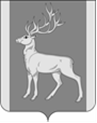 РОССИЙСКАЯ ФЕДЕРАЦИЯИРКУТСКАЯ ОБЛАСТЬАДМИНИСТРАЦИЯ МУНИЦИПАЛЬНОГО ОБРАЗОВАНИЯКУЙТУНСКИЙ РАЙОНП О С Т А Н О В Л Е Н И Е   10 февраля 2021 г.                р.п. Куйтун                                               № 107-пОб утверждении Плана мероприятий («Дорожная карта») по реализации мер, направленных на профилактику социального сиротства на период до 2022 года на территории муниципального образования Куйтунский районВ рамках реализации распоряжения от 25 марта 2020 года № 25 - рзп, «Об утверждении плана План мероприятий («Дорожная карта») по реализации мер, направленных на профилактику социального сиротства на период до 2022 года и критериев оценки эффективности его исполнения, в соответствии со ст. 15 Федерального закона от 06.10.2003 № 131 – ФЗ «Об общих принципах организации местного самоуправления в Российской Федерации», руководствуясь статьями 37, 46 Устава муниципального образования Куйтунский район, администрация муниципального образования Куйтунский районП О С Т А Н О В Л Я Е Т:1. Утвердить План мероприятий («Дорожная карта») по реализации мер, направленных на профилактику социального сиротства на период до 2022 года на территории муниципального образования Куйтунский район (Приложение 1).2. Утвердить Критерии оценки эффективности исполнения Плана мероприятий («Дорожная карта») по реализации мер, направленных на профилактику социального сиротства на период до 2022 года на территории муниципального образования Куйтунский район (Приложение 2).3. Организационному отделу управления по правовым вопросам, работе с архивом и кадрами администрации муниципального образования Куйтунский район (Рябикова Т.А.): - разместить постановление в сетевом издании «Официальный сайт муниципального образования Куйтунский район» в информационно – телекоммуникационной сети «Интернет» куйтунскийрайон.рф4. Контроль за исполнением настоящего постановления возложить на заместителя мэра по социальным вопросам администрации муниципального образования Куйтунский район Кравченко О.Э.   5. Настоящее постановление вступает в силу со дня его подписания.Исполняющий обязанности мэра муниципального образования Куйтунский район                                                                                       А.А. Непомнящий Приложение 1к постановлению администрации муниципального образования Куйтунский район от «10» февраля 2021 года №107 - пПлан мероприятий («Дорожная карта») по реализации мер, направленных на профилактику социального сиротства на период до 2022 года на территории муниципального образования Куйтунский районПриложение 2к постановлению администрации муниципального образования Куйтунский район от «10» февраля 2021 года № 107 – п Критерии оценки эффективности исполнения Плана мероприятий («Дорожная карта») по реализации мер, направленных на профилактику социального сиротства на период до 2022 года на территории муниципального образования Куйтунский районп/п №Наименование мероприятияСроки реализации мероприятияОтветственные исполнителиОжидаемый результат1.Раздел I. Информационно аналитические мероприятияРаздел I. Информационно аналитические мероприятияРаздел I. Информационно аналитические мероприятияРаздел I. Информационно аналитические мероприятия1.1Анализ реализации органами и учреждениями системы профилактики безнадзорности и правонарушений несовершеннолетних «Порядка межведомственного взаимодействия субъектов системы профилактики безнадзорности и правонарушений несовершеннолетних по организации индивидуальной  профилактической работы в отношении семей и или несовершеннолетних находящихся в социально опасном положении» утвержденного постановлением комиссии по делам несовершеннолетних и защите их прав Иркутской области от 30 декабря 2015 года № 10В течение 2020 -2022 годовКомиссия по делам несовершеннолетних и защите их прав в муниципальном образовании Куйтунский районОрганизация эффективной профилактической работы с семьями и несовершеннолетними состоящими на учете в банке данных и о семьях и детях, находящихся в СОП.1.2Организация и проведение семинаров, круглых столов, совещаний и т.д для заместителей директоров школ, социальных педагогов, заведующих детских садов, общественных комиссий по делам несовершеннолетних и защите их прав в муниципальном образовании Куйтунский район по вопросам защиты прав и законных интересов несовершеннолетних Комиссия по делам несовершеннолетних и защите их прав в муниципальном образовании Куйтунский районПовышение эффективности организации деятельности комиссии по делам несовершеннолетних и защите их прав в муниципальном образовании Куйтунский район 2Раздел II. Организационные мероприятияРаздел II. Организационные мероприятияРаздел II. Организационные мероприятияРаздел II. Организационные мероприятия2.1Проведение обследований условий жизни несовершеннолетних  граждан и их семей по поступившей информации о жестоком обращении с несовершеннолетними, о нахождении в социально опасном положенииВ течение 2020 -2022 годовКомиссия по делам несовершеннолетних и защите их прав в муниципальном образовании Куйтунский районМежведомственная группа по противодействию жестокому обращению и насилию в отношении несовершеннолетних, детскому суициду муниципального образования Куйтунский район Оказание эффективной помощи семьям с детьми, как мера профилактики семейного неблагополучия2.2Участие и проведение на территории муниципального образования Куйтунский район межведомственных профилактических мероприятий (акций), направленных на профилактику безнадзорности и правонарушений несовершеннолетних (Сохрани ребенку жизнь,  Каждого ребенка за парту, Алкоголь под контроли и др.)ЕжегодноВ течение 2020 -2022 годовКомиссия по делам несовершеннолетних и защите их прав в муниципальном образовании Куйтунский районРаннее выявление семейного неблагополучия. Организация о осуществление эффективной деятельности по профилактике безнадзорности и правонарушений несовершеннолетних2.3Участие во Всероссийских конкурсах и грантах с целью создания эффективной системы работы по профилактике социального сиротства  на территории муниципального образования  Куйтунского районаВ течение 2021 -2022 годовСубъекты системы профилактики безнадзорности и правонарушений на территории муниципального образования Куйтунский районРаспространение опыта работы на территории Иркутской области.Содействие сохранению ребенка в кровной (замещающей) семье  2.4.Обеспечение работы служб телефонов доверия в круглосуточном режиме, в том числе в службах осуществляющих деятельность по оказанию экстренной медицинской , психологической, педагогической, юридической, социальной помощи детям и  семьям, имеющих детейПостоянно в течение 2020 -2022 г.гУправление образования администрации муниципального образования Куйтунский районОГКУ «Управление социальной защиты населения Куйтунского района»ОГБУЗ «Куйтунская районная больница»Оказание содействия в предоставлении экстренной медицинской, психологической, педагогической, юридической, социальной  помощи детям и семьям имеющих детей2.5Обеспечение сопровождения родителей, законных представителей, находящихся в трудной жизненной ситуации, в том числе временно поместивших детей в организации для детей-сирот и детей, оставшихся без попечения родителей, в целях предупреждения социального сиротства и оказания помощи по устранению трудной жизненной ситуацииВ течение 2020 -2022 г.Межрайонное управление министерства социального развития, опеки и попечительства Иркутской области №5 Отдел опеки и попечительства граждан по Куйтунскому районуПовышение качества социального сопровождения семей, находящихся в трудной жизненной ситуации2.6Использование ресурсов общественных организаций (советы матерей, отцов и т.п.) по развитию системы наставничества над семьями, находящимися в социально опасном положении, а также их популяризация среди населения.В течение 2020 -2022 г.Комиссия по делам несовершеннолетних и защите их прав в муниципальном образовании Куйтунский районСодействие сохранению ребенка в кровной семье2.7Обеспечение проведения мероприятий по развитию системы постинтернатного сопровождения и социальной адаптации детей-сирот и детей, оставшихся  без попечения родителей, а также лиц из числа детей-сирот и детей, оставшихся без попечения родителейПостоянно В течение 2020 -2022 г.Межрайонное управление министерства социального развития, опеки и попечительства Иркутской области №5 Отдел опеки и попечительства граждан по Куйтунскому районуОГКУ СО «Центр помощи детям, оставшимся без попечения родителей, Куйтунского района»Обеспечение постинтернатного сопровождения совершеннолетних граждан из замещающих семей а также выпускников организаций для детей-сирот и детей, оставшихся без попечения родителей, и лиц из их числа2.8Организация и популяризация деятельности добровольческих (волонтерских) активов среди обучающихся в образовательных организациях Куйтунского района , в том числе в рамках реализации проекта «Да!», слета добровольцевВ течение 2020 -2022 г.Управление образования администрации муниципального образования Куйтунский районВовлечение несовершеннолетних и молодежи, в том числе с девиантным поведением, в социально значимую деятельность2.9Создания и содействие развитию клубов молодых семей на территории муниципального образования Куйтунский район В течение 2020 -2022 г.Отдел спорта, молодежной политики и туризма администрации муниципального образования Куйтунский районСоздание благополучных семей 2.10Развитие волонтерского движения, формирование социальной активности детей и молодежи на территории муниципального образования Куйтунский район В течение 2020 -2022 г.Отдел спорта, молодежной политики и туризма администрации муниципального образования Куйтунский районВовлечение несовершеннолетних и молодежи, в том числе с девиантным поведением, в социально значимую деятельность2.11Организация и проведение мероприятий, направленных на профилактику употребления психоактивных веществ в образовательных организациях  Куйтунского районаПостоянноВ течение 2020 -2022 г.Управление образования администрации муниципального образования Куйтунский районОП (дислокация р.п. Куйтун) МО МВД «Тулунский»Оказание эффективной помощи как меры профилактики семейного неблагополучия2.12Размещение материалов, производной информации о детях, оставшихся без попечения родителей (подростках, инвалидах, сиблингах) и рекламы по пропаганде семейных форм устройства в СМИ:Печатные издания;Интернет-ресурсыПостоянно В течение 2020 -2022 г.Межрайонное управление министерства социального развития, опеки и попечительства Иркутской области №5 Отдел опеки и попечительства граждан по Куйтунскому районуСокращение числа детей-сирот и детей, оставшихся без попечения родителей, находящихся в организациях2.13Организация и проведение профориентационное работы с несовершеннолетними гражданами в возрасте от 14 до 18 летВ течение 2020 -2022 г.ОГКУ «Центр занятости населения по Куйтунскому району»Формирование мотивации к трудовой занятости у несовершеннолетних2.14Организация работы по оказанию несовершеннолетним гражданам в возрасте от 14 до 18 лет, их родителям (законным представителям) содействия в трудоустройстве, информационной поддержке в поиске работыВ течение 2020 -2022 г.ОГКУ «Центр занятости населения по Куйтунскому району»Формирование мотивации к трудовой занятости у несовершеннолетних.Сохранение доли трудоустроенных граждан, воспитывающих несовершеннолетних детей.2.15Обеспечение условий реализации проекта «Как дома» в домах ребёнка.Оказание психолого – социальной и юридической помощи, временно поместившим детей в дом ребенка. В течение 2020 -2022 г.ОГКУ СО «Центр помощи детям, оставшимся без попечения родителей, Куйтунского района»Социализация детей, гармоничное нервно – психическое и физическое развитие семей. Решение вопросов жизнеустройства ребенка2.16Оказание государственной социальной помощи семьям с детьми на основании социального контракта, как эффективного инструмента, усиливающего помощь семье в выходе на уровень обеспеченияВ течение 2020 -2022 г.ОГКУ «Управления социальной защиты населения по Куйтунскому району»Содействие сохранению ребенка в кровной семье2.17Оказание бесплатной юридической помощи, семьям имеющим детей на территории муниципального образования Куйтунский район  Постоянно В течение 2021 -2022 г.Заместитель мэра по социальным вопросам администрации муниципального образования Куйтунский район  Помощь в оказание юридической помощи семьям, защита прав, свобод и законных интересов граждан 2.18Оказание бесплатной юридической помощи в соответствии с Федеральным законом  от 21.11.2011 № 324 – ФЗ «О бесплатной юридической помощи в Российской Федерации», Законом Иркутской области от 06.11.2011 № 105 «Об обеспечении оказания юридической помощи в Иркутской области»Постоянно В течение 2021 -2022 г.Областное государственное казенное учреждение «Государственное юридическое бюро по Иркутской области» (Госюрбюро по Иркутской области)Заместитель мэра по социальным вопросам администрации муниципального образования Куйтунский район  Помощь в оказание юридической помощи семьям, защита прав, свобод и законных интересов граждан 2.19Проведение мероприятий, направленных на жизнеустройство детей-сирот и детей, оставшихся без попечения родителей, в семьи граждан и формирование положительного имиджа приемной семьиВ течение 2020 -2022 гМежрайонное управление министерства социального развития, опеки и попечительства Иркутской области №5 Отдел опеки и попечительства граждан по Куйтунскому районуОГКУ СО «Центр помощи детям, оставшимся без попечения родителей, Куйтунского района»Сокращение числа детей-сирот и детей, оставшихся без попечения родителей, находящихся в организациях2.20Обеспечение направления для прохождения обучения в Школах приемных родителей близких родственников детей, действующих усыновителей, опекунов, попечителей, а также проживающих вместе с ними членов семей (по согласованию), ранее не проходивших специализированной подготовки в Школе приемных родителей, обратившихся в органы опеки и попечительства с целью принять в семью ребенкаПостоянно, по мере поступления  в течение 2020 - 2022  гг.Межрайонное управление министерства социального развития, опеки и попечительства Иркутской области №5 Отдел опеки и попечительства граждан по Куйтунскому районуСокращение числа детей-сирот и детей, оставшихся без попечения родителей, находящихся в организациях2.21Проведение горячей линии для консультирования граждан по вопросам устройства детей-сирот и детей, оставшихся без попечения родителей, юридическим аспектам усыновления, опеки и попечительства, а также мерам социальной поддержки семейПостоянно,согласно планаВ течение 2020- 2022  гг.Межрайонное управление министерства социального развития, опеки и попечительства Иркутской области №5 Отдел опеки и попечительства граждан по Куйтунскому районуПривлечение потенциальных кандидатов, выразивших желание принять в свои семьи на воспитание детей-сирот2.22Организация участия в онлайн-лекциях (вебинарах) замещающих родителей (опекунов, попечителей, приемных родителей)По мере проведения в течение 2020- 2022  гг.Межрайонное управление министерства социального развития, опеки и попечительства Иркутской области №5 Отдел опеки и попечительства граждан по Куйтунскому районуГармонизация детско-родительских отношений. Содействие замещающим родителям в реализации воспитательного процесса в отношении детей.2.23Организация участия в областных мероприятиях по поддержке семей, формированию позитивного отношения и укрепления института семьи (Международный день защиты детей, Международный день семьи, Конкурсы «Почетная семья», Семейная усадьба» «Премия Губернатора», «Конкурс любительских видеофильмов», при поведении выставки «Мир семьи. Страна детства)В течение 2020-2022 г.гМежрайонное управление министерства социального развития, опеки и попечительства Иркутской области №5 Отдел опеки и попечительства граждан по Куйтунскому районуОГКУ «Управление социальной защиты населения Куйтунского района»Управление образования администрации муниципального образования Куйтунский районУкрепление позиций института семьи в Иркутской области на основе развития связей поколений, популяризации традиционных семейных ценностей и формирование позитивного отношения к институту семьи2.24Организация и проведение конкурсов «Лучшая программа по профилактике правонарушений и преступлений несовершеннолетних» среди образовательных организаций , «О проведении конкурса программ среди сельских поселений на лучшую организацию работы по профилактике безнадзорности и правонарушений среди несовершеннолетних 1 квартал 2021 года Комиссия по делам несовершеннолетних и защите их прав в муниципальном образовании Куйтунский район2.25Реализация порядка межведомственного взаимодействия по ранней профилактике детского и семейного  неблагополучия на территории муниципального  образования Куйтунский район В течение 2021-2022 г.г.Комиссия по делам несовершеннолетних и защите их прав в муниципальном образовании Куйтунский районУкрепление позиций института семьи в Иркутской области на основе развития связей поколений, популяризации традиционных семейных ценностей и формирование позитивного отношения к институту семьи2.26Развитие служб примирения (медиации)  для работы с несовершеннолетними, семьями и детьми.В течение 2020-2022 г.г.Управление образования администрации муниципального образования Куйтунский районСоздание восстановительного подхода к организации работы с детьми и семьями в службах Примирения2.27Организация работы кабинета медико-социальной помощи беременным женщинам, оказавшимся в трудной жизненной ситуации. Проведение работы по профилактике отказов от новорожденных. Профилактическая работа среди девушек от 15-18 лет и от 10 до 14 лет по профилактике нежелательной беременности.В течение 2021-2022 г.г.ОГБУЗ «Куйтунская районная больница»Снижение числа абортов, профилактика отказов от новорожденных, сохранение семейных ценностей и брака2.28Организация деятельности «Междисциплинарных бригад» для оказания помощи семьям,  воспитывающим детей инвалидов с ограниченными возможностями здоровья, по месту их проживания В течение 2020-2022 г.г.ОГБУ СО «Комплексный центр социального обслуживания населения Куйтунского района» Оказание помощи семьям, воспитывающим детей инвалидов и детей с ограниченными возможностями здоровья по месту их проживания в отдаленных территориях 2.29Создание службы «Родительской приемной» для родителей, имеющих детей инвалидов на базе ОГБУ «Комплексный центр социального обслуживания населения Куйтунского района» В течение 2020-2022 г.г.ОГБУ СО  «Комплексный центр социального обслуживания населения Куйтунского района»Обеспечение возможности обращения родителей за информационной и методической помощью к специалистам, неформального общения, обмена опытом, обучения посредством организации групповых и индивидуальных занятий для детей и родителей№Наименование Показатель Показатель №Наименование 202120221.Удельный вес детей – сирот и детей, оставшихся без попечения родителей, в общей численности детей в возрасте от 0 до 17 лет 2.Удельный вес детей – сирот и детей, оставшихся без попечения родителей, переданных на воспитание в семье, в общей численности детей – сирот и детей, оставшихся без попечения родителей 3.Доля семей, снятых с учета в банке данных Иркутской области о семьях и несовершеннолетних, находящихся в социально опасном положении, по причине улучшения ситуации, от общего количества семей, снятых с учета 